                БОЙОРОҠ                                                                     РАСПОРЯЖЕНИЕ                     02.12.2019                               № 81-р                                   02.12.2019 О назначении ответственного лица по защите прав потребителей в сельском поселении Первомайский сельсоветС целью увеличения эффективности региональной системы защиты прав потребителейНазначить управляющего делами Латыпову С.И., ответственным лицом по защите прав потребителей в сельском поселении Первомайский сельсовет муниципального района Благоварский район Республики Башкортостан и по размещению сведений на официальном сайте сельском поселении Первомайский сельсовет в сети Интернет.Контроль за выполнение распоряжения оставляю за собой.   Глава сельского поселения    Первомайский  сельсовет                                                                 Мозговая З.Э.             			БАШКОРТОСТАН РЕСПУБЛИКАhЫБЛАГОВАР  РАЙОНЫ МУНИЦИПАЛЬ РАЙОНЫНЫҢ ПЕРВОМАЙСКИЙ АУЫЛ СОВЕТЫ АУЫЛ БИЛӘМӘҺЕ ХАКИМИӘТЕ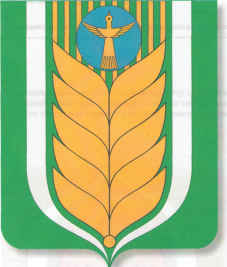 РЕСПУБЛИКА БАШКОРТОСТАНАДМИНИСТРАЦИЯ СЕЛЬСКОГО ПОСЕЛЕНИЯ ПЕРВОМАЙСКИЙ СЕЛЬСОВЕТ МУНИЦИПАЛЬНОГО РАЙОНА БЛАГОВАРСКИЙ РАЙОН452742,  Первомайский ауылы, Ленин урамы, 4/1452742, с.Первомайский, ул. Ленина, 4/1